Subag Humas dan TU 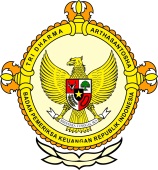       									              BPK Pwk. Prov. Sulawesi TengahTahun :									Bulan :                                                                        		                                                                               		Tanggal : 											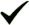 Entitas :2017, APBD palu deficit RP 152 miliarby NikoPalu, Metrosulawesi.com - Anggota Banggar DPRD Palu H. Muchlis Yabi mengatakan APBD Kota Palu pada 2017 akan defisit Rp152 miliar. Karena pada tahun itu, SKPD lingkup Pemkot Palu tidak diberikan pagu anggaran.
 
“Berbeda dengan tahun anggaran sebelumnya, SKPD sudah diberikan pagu anggaran dalam menyusun program Rancangan Kerja Anggaran (RKA). Namun untuk tahun 2017, SKPD menentukan sendiri anggaran program yang akan dilakukan pada tahun 2017. Olehnya, pembengkakan anggaran di setiap SKPD terjadi,” kata H.Muchlis di Palu, Senin, 14 November 2016.

Selain itu, kata dia, bertambahnya instansi pada Organisasi Perangkat Daerah (OPD) Pemkot yang baru juga menjadi penyebab difisit APBD pada 2017.

“OPD Pemkot yang baru tentunya juga menyebabkan penambahan anggaran di APBD tahun 2017, selain tidak adanya penetapan pagu anggaran yang diberikan kepada setiap SKPD jajaran Pemkot,” ungkapnya.

Hal senada dikatakan Anggota Banggar DPRD Kota Palu lainnya Armin. Menurutnya, APBD Kota Palu pada 2017 hanya berkisar Rp1,2 triliun. Jumlah tersebut tidak mencukupi untuk menutupi pengajuan anggaran program SKPD. 

“Tentunya pada pembahasan KUA-PPAS tahun 2017 akan dilakukan pemangkasan anggaran di setiap SKPD untuk menutupi devfsit tersebut,” ujarnya. 

Kata dia, anggaran di setiap SKPD harus berpedoman dengan jumlah APBD yang tersedia. “Dengan tidak adanya pemberian pagu anggaran kepada setiap SKPD untuk menyusun RKA tahun 2017, menyebabkan SKPD seenak hati membuat program, yang bisa menimbulkan defisit anggaran,” jelasnya.

“Mau tidak mau tentunya di tingkat pembahasan Banggar akan dilakukan penghapusan program-program yang tidak urgen (penting) di setiap SKPD untuk menutupi defisit anggaran yang ada,” tegasnya.

Sementara itu, pembahasan Banggar bersama TAPD Kota Palu, Senin, 14 November 2016 tidak jelas. Karena sampai pukul 16.00 wita, pembahasan belum juga dilakukan. 

 
Editor : M Yusuf BJ2016MEDIAMetrosulawesi123456789101112  12345678910111213141516171819202122232425262728293031ProvinsiPaluDonggalaTolitoliBuolSigiMorowali UtaraParigi MoutongPosoMorowaliTojo Una-unaBanggaiBanggai KepulauanBanggai Laut